Dear Parents, 	Our Valentine’s Day Party will be on Friday, February 14th.  If you would like to give out valentines cards to the other students in our class, we have 23 students. Please help your child write the names clearly on the cards and you can send the cards in as soon as you can so we can start passing them out.Ms. Greene’s Class List:Genesis	Aricella	Joaquin	Adrian M.	Adrian V.  Nathan  MelynaAlexae	Shayne	Juan		Kendrea	Ceasar	Jordan  NiaBrissa		Olga		Destiny	Leila	         Desiree	Mia   ElijahBrianna	GustavoFor our class party, we will be having an Ice Cream Social!  I will bring the ice cream and the students will bring the toppings.  Here are some topping suggestions for the party, please mark what you would like to bring and return the bottom part of this note.  Send the items with your child to school as soon as you get them. 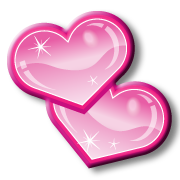 Thank you for your support!Sincerely, Ms. GreeneMy child, _________________________, would like to bring something to the Valentine’s Day Ice Cream Social.___ chocolate syrup	____ napkins          ___ whip cream	_____brownies	____ bananas 		___ sprinkles           ___ Oreo cookies	   ____m&m’s____strawberries		___ caramel sauce	  ___ pineapple      ___ spoons____ bowls 	                     ___ Chocolate Chip Cookies	        ___ gummy bears         